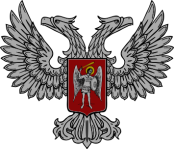 АДМИНИСТРАЦИЯ ГОРОДА ГОРЛОВКА РАСПОРЯЖЕНИЕ   главы администрации07  июня  2017 г.	                                                               № 435-р                                     г. ГорловкаО плате за арендунежилых помещениймуниципальной собственности   Рассмотрев обращение субъекта хозяйствования об уменьшении платы за аренду нежилых помещений муниципальной собственности на период проведения ремонтно – строительных работ, руководствуясь  пунктом 28 приложения 2 к Временной методике расчета арендной платы за муниципальное (коммунальное) имущество г. Горловка и пропорции ее распределения, утвержденной распоряжением главы администрации города Горловка от 03 апреля 2017 г. № 247-р (зарегистрировано в Горловском городском отделе юстиции Министерства юстиции Донецкой Народной Республики 26 апреля 2017 г. № 1970), пунктами  3.2.3, 4.1 Положения об администрации города Горловка, утвержденного распоряжением главы администрации города Горловка от  13 февраля 2015 г. № 1- р  Установить на период проведения ремонтно – строительных работ плату за аренду нежилых помещений, расположенных по адресу:                                     ул. Столяревского, 22, в размере 50% от арендной платы физическому лицу – предпринимателю *** с 01.06.2017 по 01.08.2017.И.о. главы администрации                                                         И.С. ПРИХОДЬКО